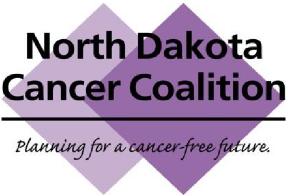 NORTH DAKOTA CANCER COALITION & 
STEERING COMMITTEE MEETING SCHEDULE 
January 2020 through December 2020DATETENTATIVE TIME (CST)IN PERSON OR 
CONFERENCE CALLSteering Committee 
Monday, January 2712:00 pm (noon) – 1:00 pmConference callCoalitionMonday, February 1012:00 pm (noon) – 1:00 pmConference CallNo Meetings or Conference 
Calls Scheduled in MarchSteering CommitteeMonday, April 2712:00 pm (noon) – 1:00 pmConference CallCoalition
Monday, May 1812:00 pm (noon) – 1:00 pmConference CallAnnual Business Meeting Tentative: Thursday, July 169:00am – 2:00pmIn-Person MeetingBismarckCoalitionMonday, August 2412:00 pm (noon) – 1:00 pmConference CallSteering Committee 
Friday, September 11All day	9:30 am to 4:00 pmIn-Person Meeting 
JamestownCoalitionMonday, October 2612:00 pm (noon) – 1:00 pmConference CallSteering Committee 
Monday, November 2312:00 pm (noon) – 1:00 pmConference Call